  		   PITTSBURGH ELITE OFFICIATING CAMPS  		     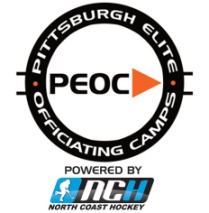 2015 PROSPECT DEVELOPMENT CAMP MAY 8 – 10 .  CENTER ICE ARENA – DELMONT, PAOFFICIAL GAME SCHEDULE** STAFF COPY **TEAM ORANGESaturday, May 9		    GAME 1								        GAME 25/9/15		                                     9:00 AM			            5/9/15                                                   10:20 AM 		    GAME 3										                      5/9/15			                      11:40 AM				 Sunday, May 10		    GAME 13							                    GAME 14		5/10/15	                                      1:20 PM			           5/10/15	                                                   2:40 PM	1st Half2nd Half1st Half2nd HalfRefereeAustinSarachineRefereeE. MillerOhlRefereeBackstonJulianRefereeBowserPerishLinesmanE. MillerOhlLinesmanAustinSarachineLinesmanBowserPerishLinesmanBackstonJulianSupervisorKingMorgretSupervisorKingMorgretVideoTregoTregoVideoTregoTrego1st Half2nd HalfRefereeAustinSarachineRefereeE. MillerOhlLinesmanBackstonJulianLinesmanBowserPerishSupervisorKingMorgretVideoTregoTrego1st Half2nd Half1st Half2nd HalfRefereeBackstonAustinRefereeBowserE. MillerRefereeJulianSarachineRefereePerishOhlLinesmanBowserE. MillerLinesmanBackstonAustinLinesmanPerishOhlLinesmanJulianSarachineSupervisorWeaverMorgretSupervisorUhallWeaverVideoGaydoshGaydoshVideoEckmanEckman